Вторник     21.04.2020Предмет Инженерная графикаПреподаватель Веренинов Иван СергеевичГруппа 29ТЭТема: Проекции усеченного тела. Взаимное пересечение геометрических тел.Задание: 1. Изучить теоретический материал.2. Выписать в тетрадь основные понятия и правила выполнения взаимного пересечения геометрических тел.3. Сфотографировать конспект.4. Прислать его на электронную почту vereninov-bataysk@mail.ru . Не забывайте подписывать свои работы (группа и Фамилия). По всем возникающим вопросам пишите мне на выше указанную почту.Теоретический материал﻿ Взаимное пересечение геометрических тел.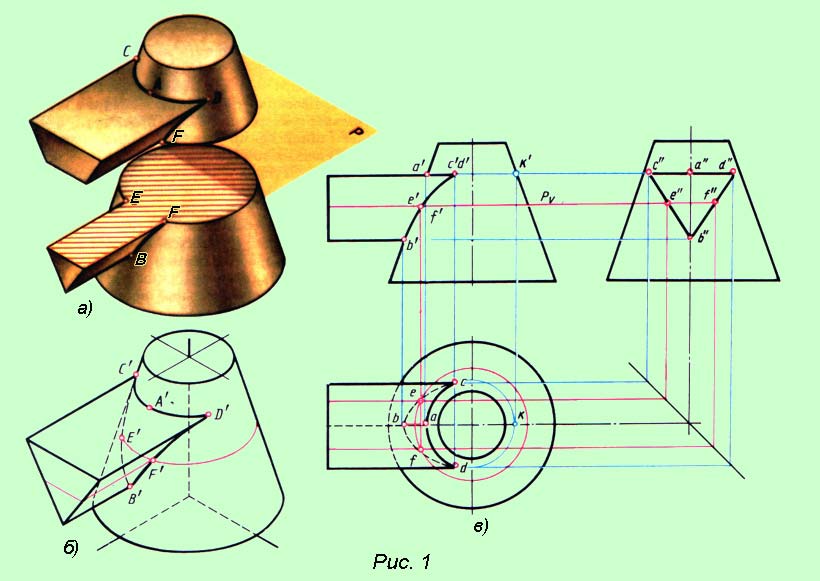 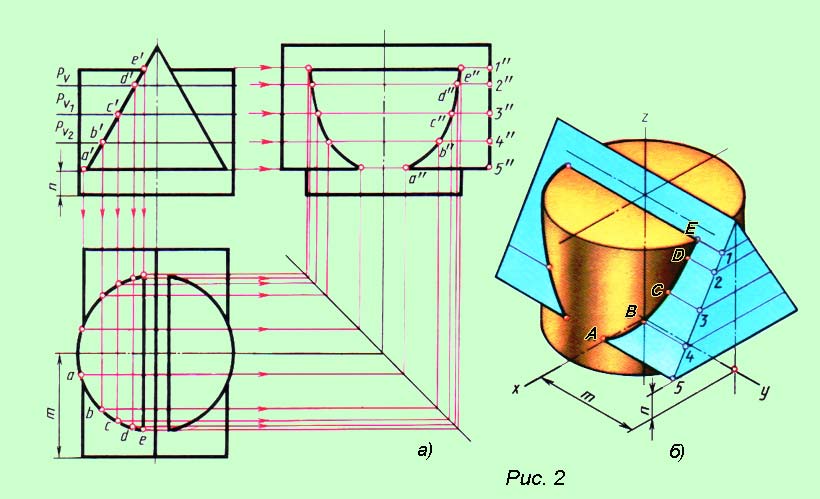 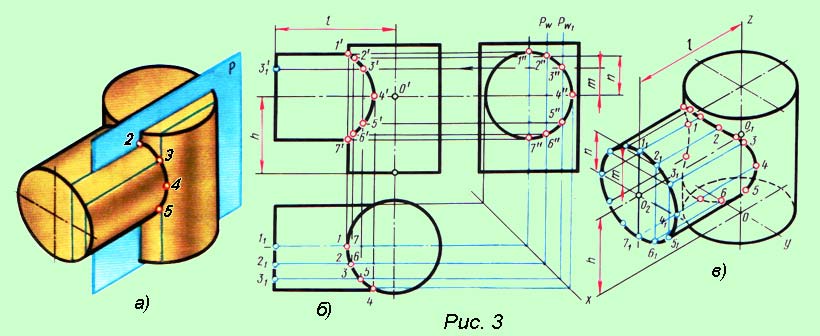 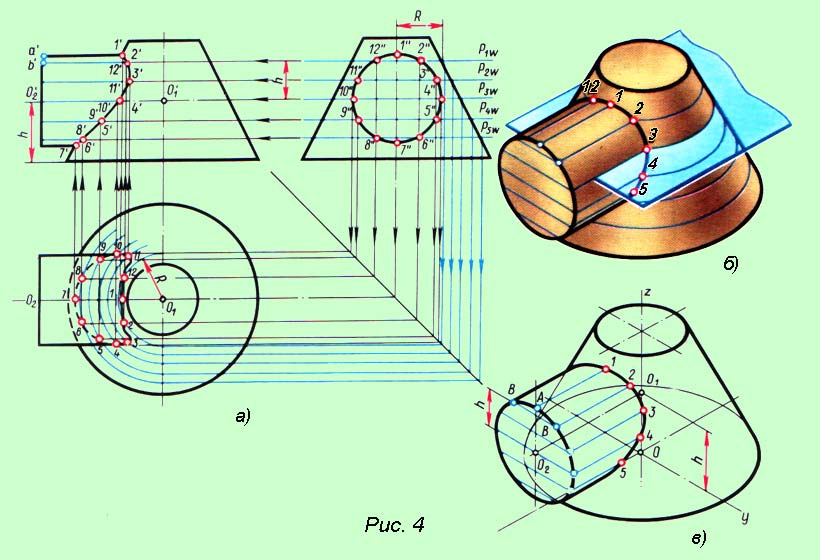 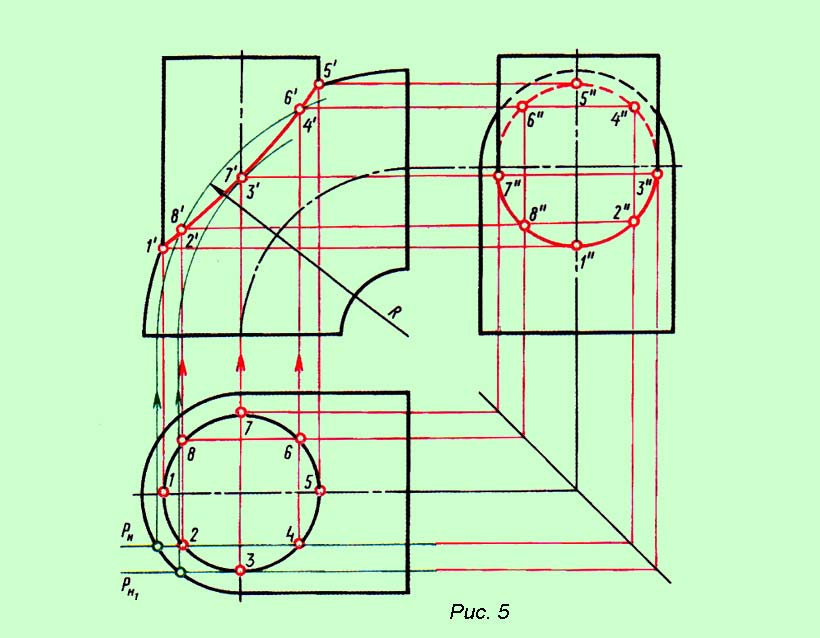 Построение комплексных чертежей двух усеченных тел, построение разверток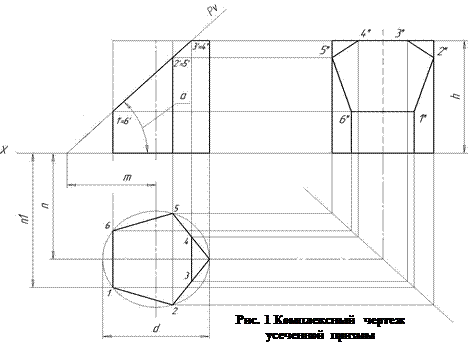 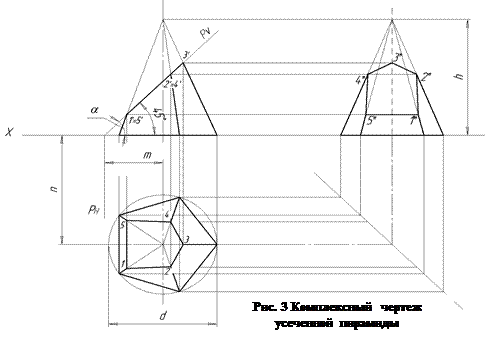 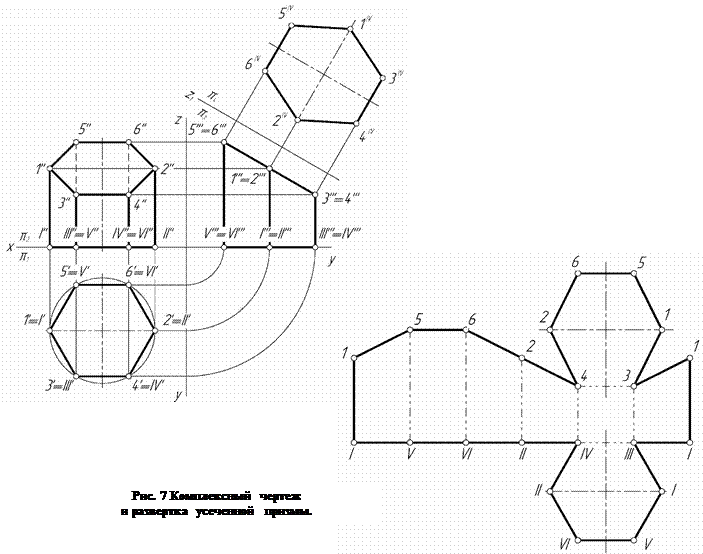 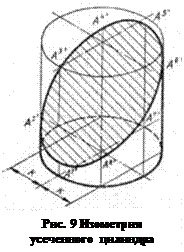 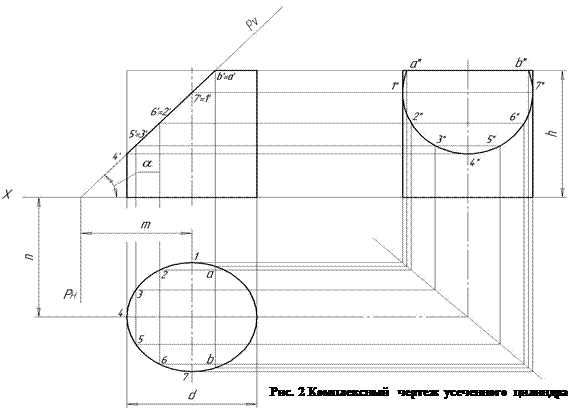 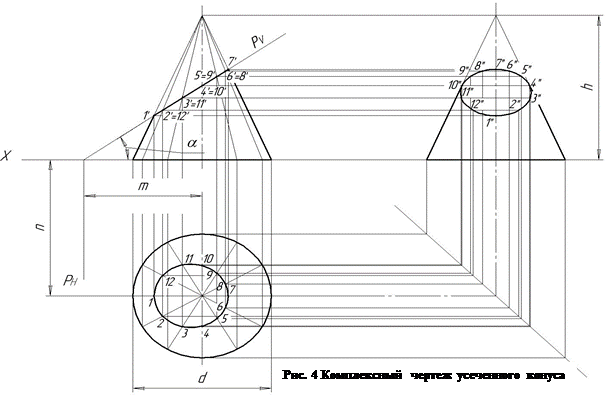 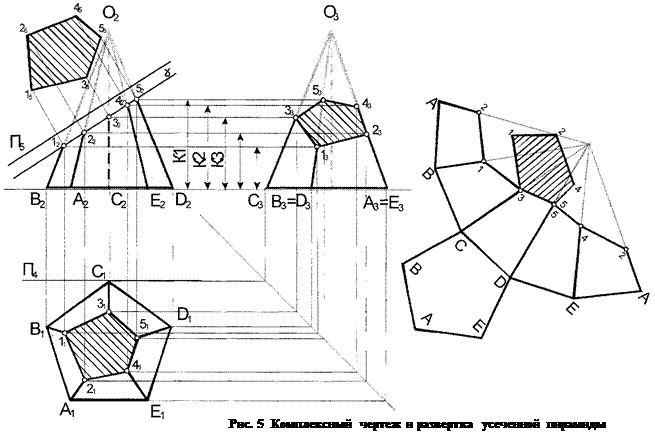 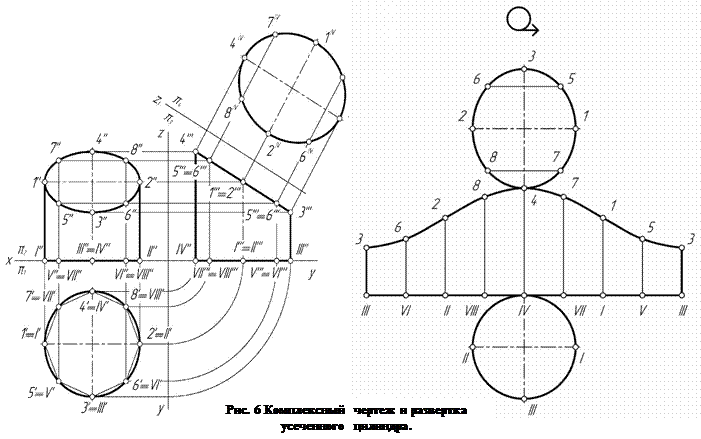 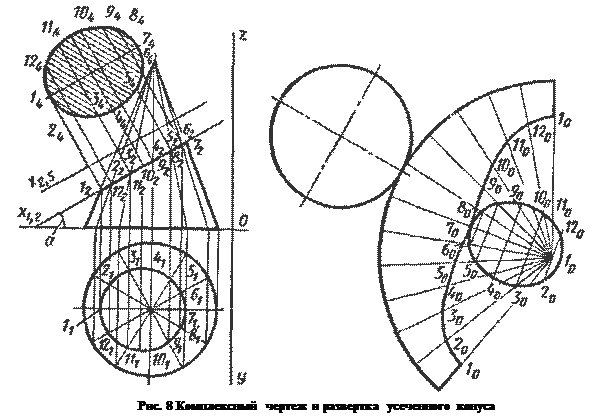 